Publicado en España el 28/11/2023 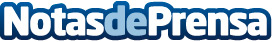 Nueva colección de juegos de Scribo Editorial: diversión, aprendizaje y momentos únicos para niños y mayoresEn un mundo cada vez más digitalizado, Scribo Editorial presenta con entusiasmo su última innovación: la Colección de Juegos. Concebida para una amplia franja etaria, desde los 7 hasta los 99 años, esta colección ofrece una experiencia única que combina diversión, aprendizaje y momentos inolvidables de camaraderíaDatos de contacto:Carlos FranciscoScribo Editorial / Editor666 47 92 74Nota de prensa publicada en: https://www.notasdeprensa.es/nueva-coleccion-de-juegos-de-scribo-editorial Categorias: Ocio Nacional Educación Literatura Sociedad Juegos Entretenimiento Cómics Ocio para niños http://www.notasdeprensa.es